Granny Smith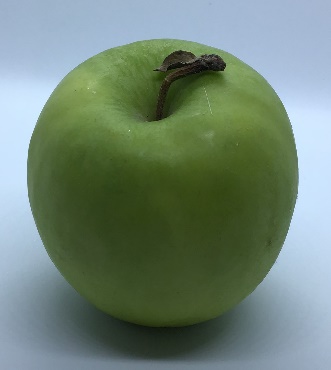 Größe: mittel bis groß und rundHerkunftsland: AustralienFarbe: hellgrüne Schale, oft mit schwachen Flecken gesprenkeltGeschmack: fest und saftig mit dicker Schale und säuerlichem/süßem GeschmackGeeignet für: Backen, SalateVerfügbarkeit: ganzjährigNährwert: reich an Antioxidantien, gute Quelle für lösliche Ballaststoffe, Vitamine A und CWissenswertes: Granny Smith ist eine der ersten Apfelsorten, die in Supermärkten weit verbreitet ist, da sie eine dicke Schale hat und sich hervorragend für die Lagerung eignet.Golden Delicious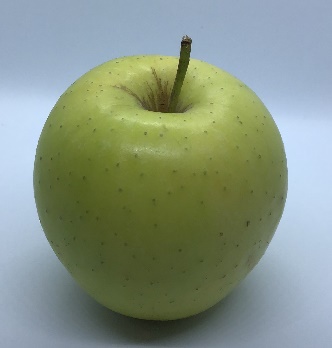 Größe: klein bis mittelgroß und länglichHerkunftsland: USAFarbe: blassgrün bis goldgelb, mit kleinen Flecken gesprenkeltGeschmack: fester, knackiger, aromatischer GeschmackGeeignet für: Dessert, Pürieren, Backen, Entsaften und TrocknenVerfügbarkeit: Herbst bis SommerNährwert: kalorienarm, gute Quelle für lösliche Ballaststoffe, enthalten die Vitamine A und CWissenswertes: Golden Delicious ist ein Elternapfel bekannter Sorten wie Gala und Pink Lady.Braeburn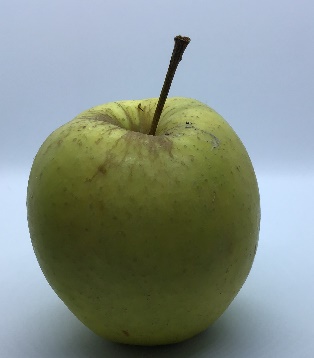 Größe: mittelgroß bis groß, ovalHerkunftsland: NeuseelandFarbe: dünne Haut, gelb und mit rosa und roten Streifen bedecktGeschmack: knackig und saftig, mit süßen subtilen Noten von Gewürzen, Muskatnuss und ZimtGeeignet für: Rohverzehr, Backen, Braten, PürierenVerfügbarkeit: Spätherbst bis FrühjahrNährwert: gute Quelle für Ballaststoffe, Vitamine A und CWissenswertes: Die Streifenbildung variiert je nach Klima. Es wird von der Natur geschaffen.Gala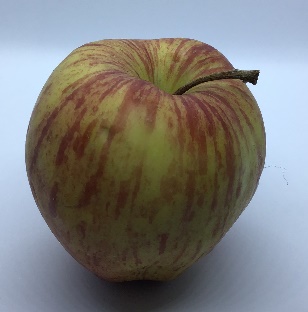 Größe: mittelHerkunftsland: NeuseelandFarbe: gelbe bis orange Schale, rosa bis rote StreifenGeschmack: knackig, mit süßem Geschmack und blumigem AromaGeeignet für: Snacks, Salate und ChutneysVerfügbarkeit: ganzjährigNährwert: kalorienarm, Vitamine A, C und B, außerdem Ballaststoffe und Spuren von BorWissenswertes: Gala-Äpfel wachsen gut in warmen und kalten Klimazonen.Cameo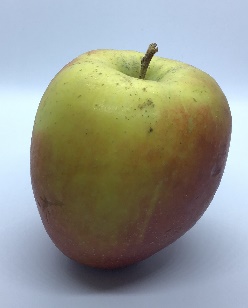 Größe: klein bis mittelHerkunftsland: Kent, EnglandFarbe: variiert von rot bis blassgrün/orangeGeschmack: mild mit einem Hauch von BirneGeeignet für: VerzehrVerfügbarkeit: Spätsommer/HerbstNährwert: kalorienarm, ballaststoffreichWissenswertes: Der Cameo-Apfel gilt als neue Apfelsorte.Pink Lady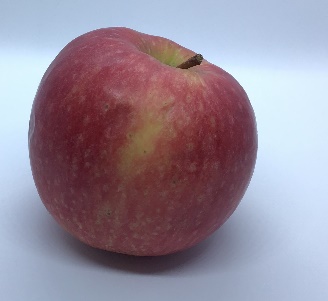 Größe: mittel bis großHerkunftsland: FrankreichFarbe: rosa/rötliche FarbeGeschmack: knackig, süß und saftigGeeignet für: VerzehrVerfügbarkeit: braucht eine lange warme Jahreszeit, um zu reifenNährwert: reich an VitaminenWissenswertes: Pink Lady ist der Handelsname. Es ist eigentlich ein Cripps Pink Apfel.Red Chief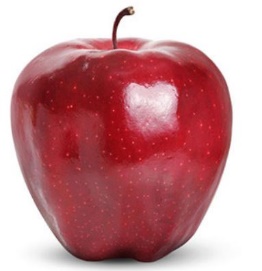 Größe: kleinHerkunftsland: SpanienFarbe: tiefrotGeschmack: fest, knackig und duftendGeeignet für: Kochen oder RohverzehrVerfügbarkeit: ganzjährigNährwert: viele VitamineWissenswertes: Der Red Chief Apfel oxidiert sehr schnell. Es stammt ursprünglich aus Chile.Fuji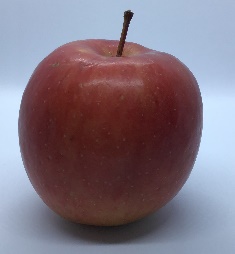 Größe: groß bis sehr groß, 75 mmHerkunftsland: SpanienFarbe: rosa Flecken über gelbgrüner SchaleGeschmack: süß, knackig und saftigGeeignet für: guter AllrounderVerfügbarkeit: ganzjährigNährwert: viele Ballaststoffe und VitamineWissenswertes: Der Fuji-Apfel stammt ursprünglich aus Japan.Red Delicious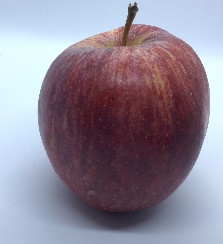 Größe: groß, herzförmigHerkunftsland: USAFarbe: tiefrot und gesprenkeltGeschmack: knackig/dicht, mit einem süßen und blumigen AromaVerfügbarkeit: ganzjährigNährwert: wenig Vitamin A und C, mehr Antioxidantien als viele andere ÄpfelWissenswertes: Ihr Geschmack passt gut zu Zimt, Cheddar-Käse, Mangold, Kirschen und Senf.